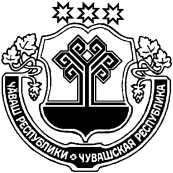 О внесении изменений в решение Собрания депутатов Шумерлинского района от 29.11.2019 № 62/5 "О  методике  распределения межбюджетных трансфертов между сельскими поселениями Шумерлинского района" В соответствии со статьей 11 Положения «О регулировании бюджетных правоотношений в Шумерлинском районе Чувашской Республики» Собрание депутатов Шумерлинского района Чувашской Республики решило:Внести в решение Собрания депутатов Шумерлинского района от 29.11.2019 № 62/5 "О  методике распределения межбюджетных трансфертов между сельскими поселениями Шумерлинского района" следующие изменения:1. пункт 1 дополнить абзацем следующего содержания:"субсидий бюджетам сельских поселений Шумерлинского района на софинансирование расходных обязательств, связанных с реализацией Федеральной целевой программы "Увековечение памяти погибших при защите Отечества на 2019 – 2024 годы" (приложение № 16).";2. дополнить приложением № 16 следующего содержания:"Приложение № 16к решению Собрания депутатовШумерлинского района от 29.11.2019 № 62/5МЕТОДИКА распределения субсидий бюджетам сельских поселений Шумерлинского района на софинансирование расходных обязательств, связанных с реализацией Федеральной целевой программы "Увековечение памяти погибших при защите Отечества на 2019 – 2024 годы"1. Настоящая Методика определяет порядок распределения субсидий бюджетам сельских поселений Шумерлинского района на софинансирование расходных обязательств, связанных с реализацией Федеральной целевой программы "Увековечение памяти погибших при защите Отечества на 2019 – 2024 годы".2. Субсидия предоставляется в целях софинансирования расходных обязательств сельских поселений, связанных с реализацией следующих мероприятий:а) восстановление (ремонт, реставрация, благоустройство) воинских захоронений;б) установка мемориальных знаков;в) нанесение имен (воинских званий, фамилий и инициалов) погибших при защите Отечества на мемориальные сооружения воинских захоронений по месту захоронения.3. Уровень софинансирования расходного обязательства сельского поселения, связанного с реализацией мероприятий, указанных в пункте 2 настоящей Методики, из федерального бюджета определяется в соответствии с решением Правительства Российской Федерации, из республиканского бюджета Чувашской Республики определяется в соответствии с решением Кабинета Министров Чувашской Республики. Финансирование за счет средств бюджета Шумерлинского района обеспечивается в объеме не менее суммы софинансирования расходного обязательства соответствующего муниципального образования за счет средств республиканского бюджета Чувашской Республики.4. Объем субсидии бюджету i-го сельского поселения Шумерлинского района (Vi) рассчитывается по формулеVi = (Pмi вос + Pмi уст + Pмi нан) x Kpi,где:Vi - объем субсидии, предоставляемой бюджету i-го сельского поселения;Pмi вос - общий объем расходного обязательства i-го сельского поселения на восстановление (ремонт, реставрацию, благоустройство) воинских захоронений, прошедших конкурсный отбор, в целях софинансирования которого предоставляется субсидия;Pмi уст - общий объем расходного обязательства i-го сельского поселения на установку мемориальных знаков, прошедших конкурсный отбор, в целях софинансирования которого предоставляется субсидия;Pмi нан - общий объем расходного обязательства i-го сельского поселения на нанесение имен (воинских званий, фамилий и инициалов) погибших при защите Отечества на мемориальные сооружения воинских захоронений по месту захоронения, прошедших конкурсный отбор, в целях софинансирования которого предоставляется субсидия;Кpi - коэффициент процентного соотношения средств, выделенных из федерального бюджета, республиканского бюджета Чувашской Республики на софинансирование расходных обязательств i-го сельского поселения.Коэффициент процентного соотношения средств, выделенных из федерального бюджета и республиканского бюджета Чувашской Республики на софинансирование расходных обязательств i-го сельского поселения, рассчитывается по формулеКpi = Ui / (Ui + Ri),где:Ui - уровень софинансирования расходных обязательств сельского поселения из федерального бюджета и республиканского бюджета Чувашской Республики, указанный в пункте 3 настоящей Методики.Ri - уровень финансирования расходного обязательства сельского поселения за счет средств бюджета Шумерлинского района, указанный в пункте 3 настоящей Методики.".3. Настоящее решение вступает в силу после его официального опубликования в издании «Вестник Шумерлинского района», подлежит размещению на официальном сайте Шумерлинского района в сети Интернет, и применяется к правоотношениям, возникающим при составлении и исполнении местных бюджетов, начиная с бюджетов на 2021 год и на плановый период 2022 и 2023 годов.Глава Шумерлинского района                                                              Б.Г.ЛеонтьевЧĂВАШ РЕСПУБЛИКИÇĚМĚРЛЕ РАЙОНĚ ЧУВАШСКАЯ РЕСПУБЛИКА ШУМЕРЛИНСКИЙ РАЙОН ÇĚМĚРЛЕ  РАЙОНĚНДЕПУТАТСЕН ПУХĂВĚ ЙЫШĂНУ08.12.2020  № 7/4Çемěрле хулиСОБРАНИЕ ДЕПУТАТОВ ШУМЕРЛИНСКОГО РАЙОНА РЕШЕНИЕ08.12.2020  № 7/4город Шумерля